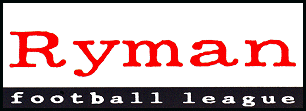 RYMAN FOOTBALL LEAGUE – WEEKLY NEWS AND MATCH BULLETINSeason 2009-2010 No: 31 - : - 15th March 2010SPORT RELIEFMember Clubs in the Ryman Football League will be supporting next weekend’s Sport Relief event, which has Theo Paphitis, the chairman of Ryman as a Sport Relief Ambassador.  Clubs will again be playing matches on that weekend with the distinctive red footballs, used so successfully with last year’s Comic Relief fund raising, and taking a red bucket collection at their next home match.The money Ryman will raise through Sport Relief will be used to help vulnerable people facing incredibly tough lives, both at home in the  and in the world’s poorest countries.  Sport Relief 2010 will be focusing on street and working children and malaria.  In the , the focus will be on local projects, looking at issues which affect people around you.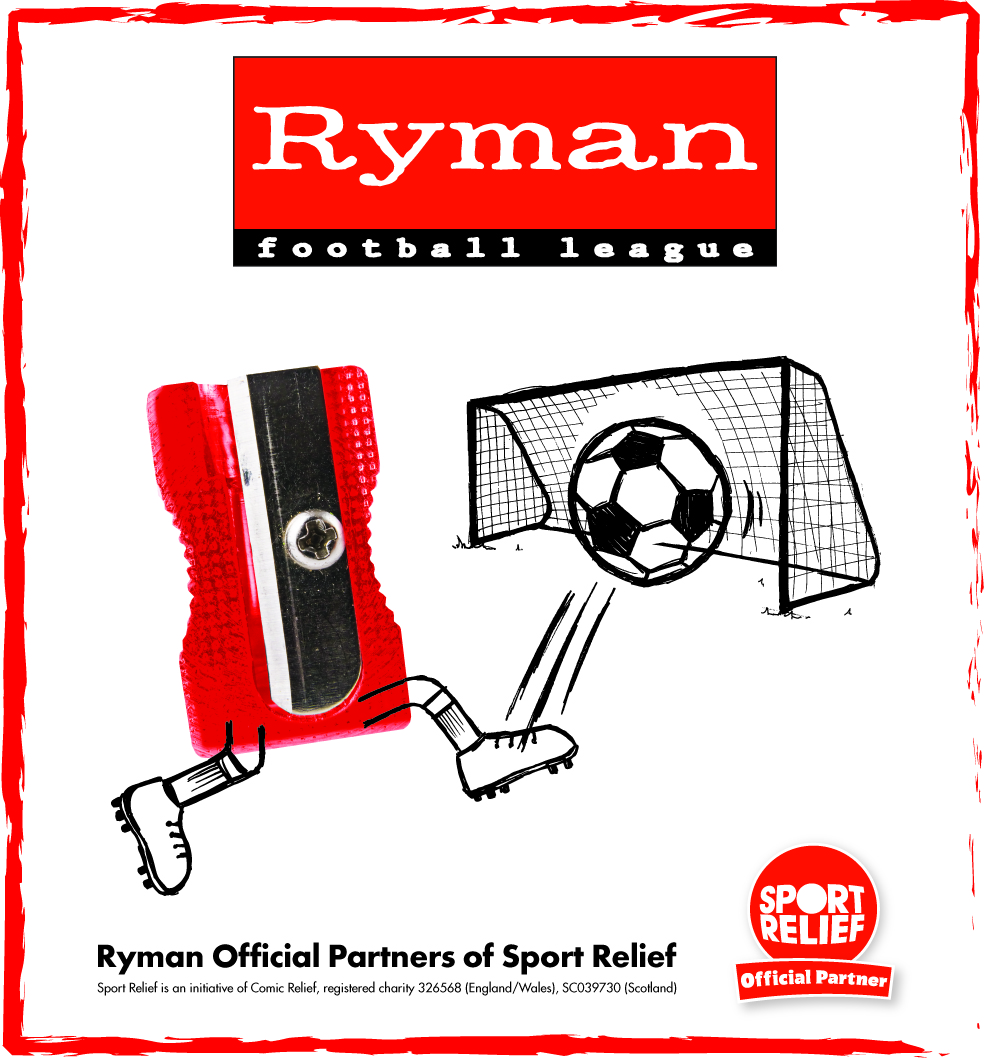 In the build up to the Sport Relief weekend (March 19th-21st), Ryman Chief Executive Kypros Kyprianou and three of his colleagues – Operations Director Terry Maywood, Ecommerce Director Andy Harding and Senior Buyer Hans Ziebeck – will be cycling from Stockley in Middlesex to their head office in .  That’s 165 miles of grind when the four of them will show their true grit and determination.  Pity the one who dares lag behind!  While they all like to exercise, they are complete amateurs and are literally going the extra mile for Sport Relief.They aim to complete the 165 miles (assuming they don’t get lost and don’t have to cycle around too many pot holes) in two days over 17th and 18th March.The Sport Relief weekend takes place from Friday 19th March to Sunday 21st March, including a night of Sport Relief TV on BBC One on the Friday that will show a film of the Dragons in .Ryman is backing Sport Relief this year, a sister campaign to Red Nose Day which they supported last year by raising £500,000.  Both campaigns are organised by Comic Relief, which aims to transform the lives of those living tough lives across the  and the world’s poorest countries.Theo Paphitis recently returned from the most poverty-stricken area of  with fellow Dragons Duncan, Deborah and James.  He said, “We saw the positive impact of money raised through Sport Relief so I am more determined than ever to raise loads of cash.  The experience was completely humbling.  It’s great to know that the money raised will transform the lives of those in desperate need across the  and world’s poorest countries.”THE CHAMPIONSHIP MANAGER CUPThe Final of this season’s Championship Manager Cup, between Leatherhead and Croydon Athletic or Wealdstone, will be played on Wednesday, 24th March 2010 at the Metropolitan Police Football Club, kick-off 7.45 p.m.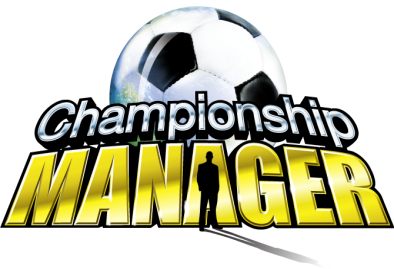 The Football Association have appointed Lee Collins (Woking) to referee the Final, with Ian Fissenden (Gillingham) and Simon Finnigan (Shepway, ) as the assistant referees.  Nigel Lugg (Chipstead) will be the Fourth Official.WEEKEND REVIEWPremier DivisionTooting & Mitcham United fired themselves back into the Premier Division play-off hunt on Saturday with a 3-1 home victory over leaders .  They defended Simon Parker’s eighth-minute goal for much of the game and then, as Darts pushed forward in the last ten minutes, Paul Vines struck twice to clinch the points and take his season’s tally to 23.  Allan Tait managed a consolation goal for Darts, who still have a ten-point lead.Sutton, the latest occupants of second place thanks to a ten-match unbeaten run, sent Waltham Abbey back to the foot of the table with a 2-1 win at Capershotts.  A Bradley Woods-Garness penalty broke the deadlock after 56 minutes and Karim El-Salahi added another.  A miskick by keeper Kevin Scriven allowed Billy Holland to rekindle Abbey’s hopes with 11 minutes left, but their late efforts to snatch a point were in vain.Kingstonian slipped to third despite fighting back from 2-0 down to draw 2-2 in a strange affair at Wealdstone.  Carl Wilson-Denis equalised in the 89th minute – 84 minutes after he had started the comeback!  Stones were two up in three minutes through Danny Spendlove and a Chris O’Leary header.  Wilson-Denis immediately replied and how there was no further scoring for so long, despite a host of chances at both ends, remains a mystery.  Wealdstone stay in sixth place, two points short of a play-off spot but with games in hand over everyone except . hung on to fourth spot despite a 3-2 defeat at Ashford (Middx).  Scott Harris scored two goals, both set up by brother Warren, in the last five minutes of the first half but the visitors were level by the midpoint of the second period.  Sam Adams had a shot helped in by Ashford’s Joe McNerney and Ade Olorunda punished a defensive muddle.  McNerney had the last word, netting the winner on 79 minutes.Greg Morgan’s goal after 22 minutes was enough to keep Boreham Wood in fifth place with a 1-0 home victory over . climbed off the bottom of the table with their second successive win, 2-1 at Billericay, and it was Leroy Huggins, their midweek capture from VCD, who made it two goals in two games with the 90th minute decider for a side reduced to ten men after only 15 minutes when John Keister was dismissed.  Nick Barnes put the ten men ahead with a 48th minute penalty, then conceded the spot-kick from which Simon Thomas equalised 19 minutes later.The other teams in the bottom four collected a point apiece.  A thumping volley into his own net by Lewis Dunk left Bognor trailing at home to Aveley after 21 minutes but free-scoring striker Martin Tuohy missed several chances to clinch it for the Essex side and Richard Hudson saved the day for the Rocks with a 79th minute penalty.  Millers almost snatched it at the death when Ryan Doyle’s free-kick hit a post.Carshalton, the other side in the drop zone, held out for a 0-0 home draw with Hendon after losing Karl Murray to a red card just before the interval.  Before that, the bar denied former Ashford forward Byron Harrison his 20th goal of the season on his Carshalton debut.Two teams just above the danger zone,  and Cray, shared the points in a 1-1 draw at the Homelands.  George Porter’s deflected shot gave Cray a half-time lead and only six minutes were left when defender Peter Hawkins rescued the hosts.It was a mixed day for Canvey’s top scorer James Rowe as his side went down 3-1 at revived Tonbridge.  Two goals in four minutes just before the half-hour, from Kirk Watts and Paul Booth, put Angels in command but Rowe pulled one back before half-time, his 21st of the season, and was twice denied an equaliser only by the excellence of home keeper Lee Worgan.  Rowe then collected his second yellow card with two minutes left and Jamahl Hughes promptly fired the clincher.Horsham, favourites for a play-off place only ten days earlier, slipped further out of contention as they suffered their fourth successive 2-1 defeat.  This time it was at Hornchurch, where Sam Page turned Michael Spencer’s cross into his own net to give Urchins a lead which Mark Knee wiped out by half-time.  Spencer was again the provider for Rikki Burbridge’s winner on the hour.Division One NorthThe promotion picture in Division One North looks by far the clearest of any of the three divisions after Saturday’s games.Lowestoft, seven points clear again after their recent blip, look certain to claim the title and the four sides behind them, , East Thurrock,  and Wingate & Finchley, are clear favourites for the play-off places.  Thamesmead slipped out of the top five on Saturday and, although they are only a point behind Wingate, they have played two games more, as have seventh-placed VCD.  Only Northwood, nine points adrift with three games in hand over Wingate, seem to have a chance of intruding into the play-off picture unless one of the leading group suffers a startling collapse of form.Lowestoft chalked up a 4-1 home victory over  , though it might have been tighter had  not had Robert Carter sent off at 2-1.  Jamie Godbold gave the Trawlerboys an early lead and Gary Nolan added a penalty before Danny Gabriel, also with a penalty, pulled one back seven minutes before the break.  With  down to ten, Nolan claimed his 27th goal of the season with 16 minutes left and Gary Holt wrapped it up.Two of the top five met at  and  gained a 1-1 draw in a game that failed to reach any great heights.  Danny Heale, scorer of over 250 goals for the Canvey club, ended a barren spell with his first since mid-December on the half-hour, with Mark Kirby replying in the 62nd minute.Sam Higgins took his league-leading goals total to 27 with a double as East Thurrock leapt three places to third, beating Potters Bar 4-1 at Rookery Hill.  It took his tally to 29 in all competitions, also the league’s best.  Not bad for a man who joined the club only in October.  His 16th minute opener was something of a fluke, the ball hitting him on the back of the head as he stooped.  Lee Cornhill and Kye Ruel made it 3-0 by the interval and, although Joe O’Brien pulled one back ten minutes into the second half, Rocks were never in danger and Higgins struck again with ten minutes left.Wingate maintained their unbeaten record in 2010 but were held to a goalless home draw by Maldon.Thamesmead dropped out of the top five with a 2-1 home defeat by Great Wakering.  Lee Barnett hit the Wakering bar before the visitors opened up a two-goal half-time lead through Dan Trenkel and Rob Whitwell.  Andy Constable missed the chance to pull one back when his 75th minute penalty was saved by Louis Godwin-Green and, although Scott Mulholland did find the net three minutes later, Wakering held out.VCD romped to a 3-0 victory at , all the goals coming in the first 22 minutes.  Uchechi Ibemere claimed the first and last of them, with Jason Barton nabbing the second.  Northwood were relieved to escape with a 1-1 draw at Heybridge, for whom Reece Morgan missed a late penalty.  Hugo Figueiredo put the Woods ahead after 18 minutes, Perry Sansford replied eight minutes later, and that was that.At the other end of the table, any hopes  might have had of a miracle escape, following their midweek victory, were squelched by a 2-0 home defeat against Tilbury.  Chris Taylor scored the opener after nine minutes and the match was effectively settled ten minutes after the break when Bradley Barnes converted a penalty for a foul by Danny Chapman, who was sent off.Leyton are out of the bottom two after their 2-2 draw at Ilford.  Ivo Ginev put them ahead soon after half-time but the Foxes hit back through Troy Hewitt and, in the 85th minute, Jarreau McCarthy who had come off the bench only a minute earlier.  He then collected two yellow cards in the next eight minutes of a brief but eventful outing, and Leyton grabbed a point deep into added time through Lukman Mojeed.Leyton, though, have played seven games more than Redbridge, who slipped below them with a 2-0 home defeat by Ware.  Ryan Wade scored early and late. were the day’s biggest winners, 4-0 at Romford.  Piers Wixon’s penalty was the only goal of the first half but Kris Lee, Joe Stevens and, in added time, Ben Boyce struck after the break.Division One SouthA spell of three away games in five days always looked likely to be crucial in ’s Division One South title bid and it’s a case of so far, so good.  After a 1-0 victory at Godalming on Thursday they soared to the top of the table by crushing Corinthian-Casuals 4-0 at Tolworth on Saturday.  The Rebels aim to complete the away day hat-trick at lowly Walton Casuals on Monday and, since they have played more games than their title rivals, they cannot afford to slip up.Two Ben Williamson goals in the first 23 minutes put them in command on Saturday.  Any doubt about the result vanished in the 76th minute when Casuals had keeper Luke Naughton sent off and Jamie Brotherton converted the resultant penalty.  Ben Johnson wrapped it up and, if there was any disappointment for , it was that Evan Archibald missed a good chance to score for the seventh successive game, which would have equalled the league’s best run of the season.Folkestone dropped to second place despite keeping yet another clean sheet.  Leatherhead held out for a 0-0 draw in Kent; no mean feat, given that the game kicked off little more than 40 hours after the Tanners completed a dramatic shoot-out victory over Aveley to reach the Championship Manager Cup final.Fleet, fifth in the table, hosted third-placed Croydon Athletic and beat them with a single goal by Nathan Smart after 32 minutes.  Croydon, then, are three points behind  with three games in hand while Fleet move up a place, ahead of Walton & Hersham who went down 3-1 at Whyteleafe.The damage was done in the first half-hour as Danny Oakins set up a goal for Darren Watson and then scored himself before an Adam Broomhead own goal made it 3-0.  Jeremy Charles replied for the Swans on the stroke of half-time and the second half was a tale of disallowed goals, one for Leafe and two for Walton.Walton’s defeat boosted the hopes of nearest challengers Godalming and Sittingbourne, three and four points behind them respectively and both with three games in hand.  Godalming took the points at Chipstead with a lone 71st minute goal by Phil Williams, his 20th of the season, though Chipstead will feel unlucky after the woodwork kept out potential equalisers from Graeme Purdy and Nathan Green.No such worries for Sittingbourne, who brushed aside Metropolitan Police 3-0.  Hicham Akhazzan’s 23rd of the season put them ahead in the 37th minute and second-half goals followed from Karl Dent and Nick Reeves, a penalty.The relegation struggle could hardly be tighter, with just one point covering the bottom four.  Walton Casuals, though at the top of that group, look to be the team in trouble; they have played several more games than two of their rivals and have not won this year.  On Saturday they suffered a comprehensive 4-1 home defeat by fellow-strugglers Ashford, well placed to survive after winning four of their last six.  Peter Rapson replied to Laurence Harvey’s opener for Ashford, who regained the lead a minute before the interval though Tom Murphy and went 3-1 up when Harvey scored again soon after the restart.  A late Mitch Sherwood penalty supplied the fourth. Bottom club  moved to within a point of the other trio with a vital 3-1 home win over Whitstable, who dropped to 21st.  After a goalless first half, Charlie Francis gave  a 54th minute lead.  Danny Simmons volleyed the second and Francis struck again before Dan Dolton’s added-time consolation.Steve Harper scored after 29 minutes for Burgess Hill against Dulwich and that was always likely to be enough against a Hamlet side who have lost their last five without scoring a single goal.There were no goals at all at Horsham YMCA, where Merstham were the visitors.  Tom Lawley hit the bar for the home side.The other game in the division provided plenty of action, however.  Jack Pallen gave  the lead at Ramsgate, who levelled with a James Gregory free-kick before half-time and took the lead through Warren Schulz after 65 minutes.  Michael Scott levelled matters again and, with three minutes left, it was Chatham who snatched a 3-2 victory with a Rob Denness strike.Youth LeagueTwo goals, six points: that was the week’s story for  as they moved seven points ahead in the West Division of the Ryman Youth League with a pair of 1-0 home victories.  Rob Carr was their scorer as they saw off Ashford (Middx) on Tuesday and Chris Richards was the man on the mark in Thursday’s win over .The other match in the division saw second-placed  held to a 1-1 draw at . Tom Kanek put  ahead in the first half, with Josh Hill replying on the hour.Horsham YMCA achieved their first victory of the season in the South Division and, to provide extra glee, it came at the expense of local rivals Horsham, who went down by the odd goal in five.  Burgess Hill came within a minute of collecting their own first win but Joseph Goodman’s last-minute strike, his second goal of the game, saved hosts Leatherhead in a 2-2 draw.Two Central Division sides, Chipstead and Whyteleafe, were also without a victory going into their game at Chipstead and it was the hosts who broke their duck with a 3-2 success.  It also enabled them to swap places with their victims at the foot of the table.  Twice Whyteleafe got back on to level terms but they had no answer to George Thornton’s 75th minute goal.Martel Reid-Warden and Greg Keddy were on the mark as Tonbridge took the East Division points with two unanswered goals at Bromley.The pick of this week’s three second-round ties in the Lucas Fettes Youth Cup was at Aveley, where the home side put out local rivals Tilbury 5-3.  A spectacular overhead kick by Jamie Mathews gave Dockers an early lead which they held until two minutes before half-time, when quickfire goals by Ebenezer Djan and Matthew Fletcher gave Aveley an unexpected interval advantage.  Adeshola Fujah made it 2-2 soon after the break but Alfie Dady restored Millers’ advantage and Reece Trenter netted twice in seven minutes to clinch it, even though Kavel Daval scored Tilbury’s third in between Trenter’s strikes.Josh Gallagher and Bajrush Halili put Sutton 2-0 up in 12 minutes against Worthing, who pulled one back through Shaun Charles with ten minutes left but went down 2-1.  Metropolitan Police also progressed, with a 1-0 home win over Kingstonian.PLAYER REGISTRATIONThe closing date for the registration of players for season 2009/10 is 5.00 p.m. on Wednesday, 31st March.FA CUP ENTRIESClubs are reminded that the closing date for entry into the FA Cup, FA Trophy and FA Youth Cup is 1st April, 2010 with applications only to be made via www.thefa.comPostal applications will no longer be sent out to clubs or accepted.  Details have been sent to all Clubs by the FA – if there are any difficulties please call Chris Darnell on 844 980 8200 # 4617  or Scott Bolton on 844 980 8200 # 4583 in the Competitions Department or e-mail competitionentries@thefa.com1,000th GOALSThe 	1,000th goal of the 2009/10 season in the Premier Division was scored midway through the first half on Saturday afternoon by Kirk Watts of Tonbridge Angels FC, when he netted in the 26th minute for his club in the match against Canvey Island FC.   Tonbridge Angels went on to win the match 3-1.This was followed by the 1,000th goal of the season in Division One South, when Tom Murphy netted in the 44th minute for , 4-1 winners at Walton Casuals.Last week, on Tuesday, 2nd March, James Brown of ’s James Brown had scored the one thousandth goal scored in the Division One North for this season.ISSUE 5 OF NONLEAGUENEWS24 MAGAZINEThe latest issue of NonLeague24 magazine is now on sale from shops and via clubs nationwide.Issue 5 of the ’s only Non-League magazine is jam-packed as ever with Non-League news, views, reviews, previews and interviews from the Blue Square Premier, all the way down to Step 7.Inside this month’s dedicated Ryman League section, there’s an in-depth interview with Ian Hazel, who is currently looking after team affairs at Carshalton Athletic alongside Mark Butler.  Meanwhile, former QPR and Chelsea defender Tommy Cunningham explains why he brought all the ‘old’ players back to  when he bought the Barrows Farm club, while Croydon Athletic’s Tim O’Shea talks money and promotion.Lining up on the ‘Super Fans’ terraces are supporters of Bognor Regis Town, Romford and Walton & Hersham, while there’s a Q&A session with  hit man James Rowe.  Redbridge are also featured as youngster Charlie Georgiou is in the hot seat for Top of the Class, while secretary Bob Holloway talks about trying to arrange 20 games in 61 days.There’s also a comprehensive list of the latest transfers in and around the Ryman League, along with the month’s News That Mattered, while the magazine’s Reluctant Groundhopper pays a visit to .That’s in addition to several pages of match reviews and previews from across the divisions, as well as the monthly Dream Team that looks at stand-out performers from the last four weeks.  There’s also a round-up of the managerial merry-go-round in the last few weeks.  Outside of this, there’s the regular sections dedicated to the , Zamaretto, UniBond and Step 5 leagues, plus interviews with big names like John Moncur and Dave Jones.The monthly publication, priced at £3.95, is in shops now.  Don’t forget that, if you haven’t done so already, your club can sign up to sell the magazine with no risk whatsoever on a sale or return basis, with £1 from each copy sold going straight to your club.  Visit www.NonLeaguenews24.com for more information.RESULTS	RESULTS Monday, 8th March, 2010 Senior Cup – Third RoundFisher Athletic	2 - 2	Cray Wanderers	71(After extra time – Fisher Athletic won 4-3 on taking kicks from the penalty mark)Die 117, Boateng 119	Bremner 105, Porter 110Tuesday, 9th March, 2010Premier DivisionBillericay Town	1 - 0	Hendon	205Wild 90Bognor Regis Town	1 - 0	Carshalton Athletic	226 71Canvey Island	1 - 1	 Borough	182Hallett 17	Morlese 90Maidstone United	0 - 1		371	Burns 10	2 - 1	Tooting & Mitcham United	210Jones 11, Huggins 69	Parker 21Sutton United	2 - 1	Horsham	421Woods-Garness 2, Gargan 12	Harding 81 Abbey	0 - 2	Aveley	102	Doyle 25, Stanley 67Wealdstone	1 - 0	 United	329Ashe 34 (pen)Division One NorthLeyton	1 - 1	Redbridge	26Skoniezki 88	Diaczuk 12 	1 - 2		542 11	Boyce 2, Lee 88  	0 - 1		60	Meikle 30Romford	3 - 2	 Rangers	88Smith 21, Senghore 40,	King 60, Carlos 90Kavanagh 85 (pen)VCD Athletic	1 - 2		79Penny 89	Dobson 53, Bunn 90Division One SouthChipstead	1 - 3	Corinthian-Casuals	70Rivers 6	Metwali 25, 83, Sergeant 51Croydon Athletic	3 - 1		102Lewis 21, G. Williams 49, 83	Stubbs 57Folkestone Invicta	1 - 0	 	206Cass 51Horsham YMCA	1 - 0	Walton Casuals	66Westcott 70Sittingbourne	2 - 3		106Dent 12, Bradbrook 90	 5, Cotton 29,	Harper 89Walton & Hersham	2 - 0		100Grant 47, 86Whyteleafe	1 - 2	Leatherhead	124Watson 38	Andrews 16, Hutchins 86 Senior Cup – Semi FinalAFC Hornchurch	4 - 3	 	325Styles 6, Flack 37, 76	Holmes 28, Rainford 78,Kaylor 44	Edmans 87Hampshire Senior Cup – Semi Final 	1 - 1	 Town	327(After extra time –  won 4-3 on taking kicks from the penalty mark)T Smith 66 (pen)	Soares 37Middlesex Senior Cup – Semi Final 	0 - 3	 	101	Ahmad 76,  84,	 87Uxbridge	2 - 0	Northwood	120O’Toole 42, 77Wednesday, 10th March, 2010Division One North Forest	2 - 1	Maldon Town	36Frankis 20, Gabriel 34	Jeffries 28Division One South	2 - 3	Ramsgate	153Murphy 30, Sherwood 70 (pen)	Quinn 7 (pen), Taylor 52,	Ashmore 84 (og)Thursday, 11th March, 2010Division One North	1 - 3	Wingate & Finchley	115Light 60	Chase 17, Laird 22, McLachlan 87 	2 - 1	 Town	172Jones 34, Hope 35	Lee 31Redbridge	1 - 2	VCD Athletic	65West 29	Ibemere 35, Cook 80Tilbury	1 - 2	Lowestoft Town	95Brown 22	Francis 15, Mitchell 74Division One South 	0 - 1		134	Archibald 29Horsham YMCA	0 - 0	Metropolitan Police	81The Championship Manager Cup – Quarter-FinalSittingbourne	1 - 2	Wealdstone	74Akhazzan 42	Ngoyi 13, Mpi 77The Championship Manager Cup – Semi-FinalLeatherhead	1 - 1	Aveley	105(After extra time – Leatherhead won 4-3 on taking kicks from the penalty mark)Boulter 41	Tuohy 84 Senior Cup – Quarter-FinalHarrow Borough	2 - 3	AFC 	110Harewood 23, 80	Harmsworth 22, 31	Clark-Gleave 82 Senior Cup – Third RoundCroydon Athletic	6 - 2	Crystal Palace	96(After extra time)Godfrey 39, 92, 96, Piper 72,	Roberts 25,Hill 102, Thompson 113	Williamson-Murrell 67Saturday, 13th March, 2010Premier DivisionAFC Hornchurch	2 - 1	Horsham	224Page 19 (og), Burbridge 61	Knee 36  (Middx)	3 - 2	 United	112S. Harris 40, 45, McNerney 79	Adams 55, A. Olorunda 68Billericay Town	1 - 2		391Thomas 67 (pen)	Barnes 48 (pen), Huggins 90Bognor Regis Town	1 - 1	Aveley	342	 77 (pen)	Dunk 21 (og)Boreham Wood	1 - 0	 Borough	113	Morgan 22Carshalton Athletic	0 - 0	Hendon	227 United	1 - 1	Cray Wanderers	263Hawkins 84	Porter 24Tonbridge Angels	3 - 1	Canvey Island	358 26, Booth 30,	Rowe 37Hughes 90Tooting & Mitcham United	3 - 1		515Parker 8, P. Vines 81, 83	Tait 90 Abbey	1 - 2	Sutton United	179 79	Woods-Garness 56 (pen),	El Salahi 64Wealdstone	2 - 2	Kingstonian	552Spendlove 2, O’Leary 3	Wilson-Denis 4, 89Division One North	0 - 3	VCD Athletic	127	Ibemere 9, 22, Barton 11 Rangers	1 - 1	 	182Heale 30	Kirby 62 United	4 - 1	Potters Bar Town	121Higgins 16, 80, Cornhill 35,	O’Brien 55Ruel 43	0 - 2	Tilbury	156	Taylor 9, B. Barnes 55 (pen)Heybridge Swifts	1 - 1	Northwood	89Sansford 26	Figueiredo 18Ilford	2 - 2	Leyton	41Hewitt 65 (pen), McCarthy 81	Ginev 51, Mojeed 90+4 	4 - 1	 Forest	691Godbold 6, Nolan 24 (pen), 74,	Gabriel 35 (pen)Holt 89Redbridge	0 - 2	Ware	48	Wade 2, 90Romford	0 - 4	 	105	Wixon 15 (pen), Lee 59,	Stevens 63, Boyce 90	1 - 2	Great Wakering Rovers	51Mulholland 78	Trenkel 26, Whitnll 40Wingate & Finchley	0 - 0		82Division One South	1 - 0	Dulwich Hamlet	200Harper 29Chipstead	0 - 1	 	72	Williams 71Corinthian-Casuals	0 - 4		137	Williamson 13, 23,	Brotherton 76 (pen), Johnson 90	3 - 1	 	86Francis 54, 84,	 90Simmons 76	1 - 0	Croydon Athletic	162Smart 32Folkestone Invicta	0 - 0	Leatherhead	302Horsham YMCA	0 - 0	Merstham	112Ramsgate	2 - 3		188Gregory 39, Schulz 65	Pallen 32, Scott 77,	Denness 87Sittingbourne	3 - 0	Metropolitan Police	130Akhazzan 37, Dent 59,Reeves 74 (pen)Walton Casuals	1 - 4		116Rapson 33	 15, 49, Murphy 44,	Sherwood 85 (pen)Whyteleafe	3 - 1	Walton & Hersham	118Watson 11, Oakins 26,	Charles 45Broomhead 29 (og)FIXTURES	FIXTURESMonday, 15th March, 2010Premier DivisionKingstonian vs.  (Middx)Division One NorthWalton Casuals vs. Tuesday, 16th March, 2010Premier DivisionCray Wanderers vs. Aveley vs. Boreham WoodHendon vs.  United vs. Horsham vs. Sutton UnitedTonbridge Angels vs. Carshalton Athletic Abbey vs. Tooting & Mitcham UnitedWealdstone vs. Billericay TownDivision One NorthCheshunt vs.  Rangers vs.   vs.  vs. NorthwoodRedbridge vs. Romford vs. Great Wakering RoversWare vs.  UnitedDivision One South  vs. Corinthian-Casuals vs. Walton & HershamDulwich Hamlet vs. Croydon AthleticLeatherhead vs. Metropolitan Police vs. MersthamWhyteleafe vs.  Senior Cup – Third Round Replay United vs. Lewes Senior Cup – Quarter-FinalPeacehaven & Telscomb vs. Bognor Regis Town.Wednesday, 17th March, 2010Division One NorthIlford vs. Wingate & FinchleyDivision One South vs. Folkestone Invicta vs. SittingbourneIsthmian Womens Cup - Second RoundBillericay Town vs. Thursday, 18th March, 2010Premier DivisionAFC Hornchurch vs. Horsham vs. Division One South vs. Dulwich HamletLeatherhead vs. MersthamThe Championship Manager Cup – Semi-FinalWealdstone vs. Croydon AthleticIsthmian Womens Cup - First Round  vs.  Senior Cup – Quarter-FinalBrimsdown Rovers vs. HendonSaturday, 20th March, 2010Premier DivisionAveley vs. Boreham WoodCanvey Island vs. Tooting & Mitcham UnitedCray Wanderers vs.  (Middx)Dartford vs.  United Borough vs. Tonbridge Angels United vs. WealdstoneHendon vs.  AbbeyHorsham vs. Billericay TownKingstonian vs. AFC Hornchurch vs. Carshalton AthleticSutton United vs. Bognor Regis TownDivision One North vs. Wingate & Finchley vs. Heybridge SwiftsGreat Wakering Rovers vs. IlfordLeyton vs.  vs. RedbridgeNorthwood vs.  United vs. RomfordTilbury vs. VCD Athletic vs.   vs.  RangersWare vs. Division One South  vs.   vs. Croydon Athletic vs. Walton Casuals vs. RamsgateLeatherhead vs. SittingbourneMerstham vs. Corinthian-CasualsMetropolitan Police vs. WhyteleafeWalton & Hersham vs. Chipstead vs. Horsham YMCA vs. Folkestone InvictaMonday, 22nd March, 2010Premier DivisionTooting & Mitcham United vs. WealdstoneDivision One SouthWalton Casuals vs. MersthamTuesday, 23rd March, 2010Premier Division vs. Billericay TownDartford vs. Hendon vs. Bognor Regis TownHorsham vs. AFC HornchurchSutton United vs.  BoroughTonbridge Angels vs.  United Abbey vs. Boreham WoodDivision One NorthCheshunt vs.  Rangers vs. Tilbury vs. Heybridge SwiftsNorthwood vs.    vs. Redbridge vs. IlfordRomford vs. Division One SouthCorinthian-Casuals vs.  vs. Dulwich HamletWalton & Hersham vs. Croydon Athletic vs. RamsgateWhyteleafe vs. SittingbourneWednesday, 24th March, 2010Division One North vs. Wingate & FinchleyDivision One South vs. Chipstead  vs. The Championship Manager Cup – FinalLeatherhead vs. Croydon Athletic or Wealdstone (at Metropolitan Police FC )Isthmian Veterans Cup – First RoundMolesey vs. Sutton UnitedThursday, 25th March, 2010Premier DivisionHendon vs. Carshalton AthleticWealdstone vs. AveleyDivision One NorthRedbridge vs. LeytonVCD Athletic vs. NorthwoodDivision One SouthSittingbourne vs. Kent Senior Cup – Quarter-FinalFolkestone Invicta vs.  UnitedSaturday, 27th March, 2010Premier Division (Middx) vs. Carshalton AthleticAveley vs. KingstonianBillericay Town vs. Cray WanderersBognor Regis Town vs. Boreham Wood vs. Dartford vs.  United Borough vs. Horsham United vs. WealdstoneSutton United vs. HendonTonbridge Angels vs.  AbbeyTooting & Mitcham United vs. AFC HornchurchDivision One North  vs.  vs. Great Wakering Rovers  vs. Ilford vs. Leyton vs. Heybridge Swifts vs. WareNorthwood vs. RomfordRedbridge vs.  United vs. Wingate & FinchleyTilbury vs. Division One South vs. ChipsteadCorinthian-Casuals vs. Croydon Athletic vs. Metropolitan PoliceFolkestone Invicta vs.   vs. Horsham YMCA vs. Leatherhead vs. Dulwich HamletMerstham vs. Ramsgate vs. Walton & HershamSittingbourne vs. Walton Casuals vs. WhyteleafeMonday, 29th March, 2010Division One NorthNorthwood vs. RedbridgeDivision One South  vs. Croydon Athletic vs. Dulwich HamletTuesday, 30th March, 2010Premier Division  (Middx) vs. Aveley vs.  UnitedBillericay Town vs. Sutton UnitedCarshalton Athletic vs. Hendon vs.  United vs. Bognor Regis TownTonbridge Angels vs.  Borough Abbey vs. KingstonianDivision One North  vs. East Thurrock United vs.  Rangers  vs.  vs. TilburyWare vs. Division One South vs. Sittingbourne  vs. Chipstead vs. Metropolitan Police  vs. Folkestone Invicta vs. MersthamRamsgate vs. LeatherheadWednesday, 31st March, 2010Division One NorthRedbridge vs. Division One South  vs.  Senior Cup – Quarter-FinalFisher Athletic vs. Croydon AthleticGood Friday, 2nd April, 2010Division One SouthWhyteleafe vs. Corinthian-CasualsSaturday, 3rd April, 2010Premier DivisionAFC Hornchurch vs.  (Middx) vs. Boreham WoodCarshalton Athletic vs. Billericay Town Borough vs. Cray Wanderers United vs. Tooting & Mitcham UnitedHendon vs.  UnitedHorsham vs. AveleyKingstonian vs. Sutton United vs. Bognor Regis Town Abbey vs. Wealdstone vs. Tonbridge AngelsDivision One NorthEast Thurrock United vs.   vs. Great Wakering Rovers vs. NorthwoodHeybridge Swifts vs. Tilbury vs. Redbridge vs. LeytonRomford vs. VCD Athletic vs. Ilford  vs. Ware vs. Wingate & Finchley vs.  RangersDivision One South vs. Leatherhead vs. Walton CasualsChipstead vs. Horsham YMCADulwich Hamlet vs. Merstham vs. Ramsgate vs. SittingbourneMetropolitan Police vs. Walton & Hersham vs. Folkestone Invicta  vs. Whyteleafe vs. Corinthian-Casuals vs. Croydon AthleticLEAGUE TABLES	As at Saturday, 13th March 2010PREMIER DIVISION	P	W	D	L	F	A	Pts	GDDartford	29	20	4	5	70	31	64	+39 Sutton United	31	16	6	9	50	33	54	+17 Kingstonian	33	16	6	11	60	54	54	+6 Hastings United	33	14	8	11	53	45	50	+8 Boreham Wood	32	15	4	13	43	37	49	+6 Wealdstone	29	12	11	6	50	48	47	+2 Tooting & Mitcham United	33	13	8	12	47	47	47	+0 Horsham	31	13	5	13	53	48	44	+5 AFC Hornchurch	31	11	11	9	37	34	44	+3 Canvey Island	31	12	8	11	46	45	44	+1 Harrow Borough	32	11	10	11	48	46	43	+2 Ashford Town (Middx)	32	11	10	11	57	61	43	-4 Aveley	30	12	6	12	57	50	42	+7 Tonbridge Angels	31	12	6	13	52	56	42	-4 Hendon	30	11	6	13	42	42	39	+0 Cray Wanderers	33	11	6	16	43	60	39	-17 Maidstone United	31	10	8	13	29	38	38	-9 Billericay Town	31	9	9	13	33	36	36	-3 Carshalton Athletic	31	8	10	13	42	50	34	-8 Bognor Regis Town	31	7	11	13	36	48	32	-12 Margate	31	8	7	16	38	60	31	-22 Waltham Abbey	30	8	6	16	36	53	30	-17 DIVISION ONE NORTH	P	W	D	L	F	A	Pts	GDLowestoft Town	31	24	3	4	89	30	75	+59 Concord Rangers	33	21	5	7	72	35	68	+37 East Thurrock United	33	19	5	9	78	42	62	+36 Enfield Town	32	18	8	6	67	39	62	+28 Wingate & Finchley	33	18	7	8	67	41	61	+26 Thamesmead Town	35	18	6	11	54	44	60	+10 VCD Athletic	35	16	7	12	50	46	55	+4 Northwood	30	15	7	8	54	41	52	+13 Great Wakering Rovers	33	15	7	11	59	60	52	-1 Heybridge Swifts	33	14	7	12	49	48	49	+1 Tilbury	33	12	8	13	49	45	44	+4 Waltham Forest	31	12	7	12	44	53	43	-9 Brentwood Town	33	12	6	15	43	42	42	+1 Potters Bar Town	30	12	2	16	40	50	38	-10 Maldon Town	32	10	6	16	46	54	36	-8 Romford	32	10	5	17	49	70	35	-21 Cheshunt	32	11	1	20	37	60	34	-23 Ware	33	8	9	16	45	65	33	-20 Ilford	31	8	7	16	31	53	31	-22 Leyton	34	4	10	20	33	75	22	-42 Redbridge	27	4	9	14	26	48	21	-22 Harlow Town	32	4	6	22	30	71	8	-41  Town FC deducted ten pointsDIVISION ONE SOUTH	P	W	D	L	F	A	Pts	GDWorthing	32	20	3	9	67	41	63	+26 Folkestone Invicta	31	22	6	3	40	16	62	+24 Croydon Athletic	29	18	6	5	67	33	60	+34 Fleet Town	31	17	4	10	60	40	55	+20 Walton & Hersham	32	16	6	10	48	38	54	+10 Godalming Town	29	17	3	9	51	36	51	+15 Sittingbourne	29	15	5	9	51	29	50	+22 Burgess Hill Town	31	13	9	9	48	41	48	+7 Horsham YMCA	35	11	13	11	56	53	46	+3 Leatherhead	29	13	5	11	49	37	44	+12 Metropolitan Police	31	11	9	11	44	36	42	+8 Chatham Town	32	13	3	16	45	57	42	-12 Whyteleafe	32	12	5	15	49	46	41	+3 Ramsgate	32	10	11	11	48	52	41	-4 Merstham	31	10	9	12	48	58	39	-10 Dulwich Hamlet	31	9	10	12	42	46	37	-4 Corinthian-Casuals	32	11	3	18	47	63	36	-16 Chipstead	32	8	6	18	33	50	30	-17 Walton Casuals	33	6	8	19	33	55	26	-22 Ashford Town	29	6	8	15	39	68	26	-29 Whitstable Town	30	8	2	20	23	62	26	-39 Eastbourne Town	33	5	10	18	27	58	25	-31 Folkestone Invicta FC deducted ten pointsGodalming Town FC deducted three pointsFIXTURE CHANGES TABLEPremier DivisionDivision One SouthPLAYER MOVEMENTSPlayers Registered to date:	3,768New Players Registered this week:	55Player	From	To	DateBabbs, Elliott	Leyton Orient	 Abbey	13th March 2010Barker, George J.	Brighton & Hove 	Bognor Regis Town	13th March 2010(Work experience)Bernard, Adam J.	Wealdstone		13th March 2010Browne, Thomas C.R.	Reading	Bognor Regis Town	4th March 2010(Work experience)Burt, Dexter		Carshalton Athletic	13th March 2010(Work experience)Clarke, Ben		Carshalton Athletic	9th March 2010Costa, Andre	Sutton United	AFC Hayes	13th March 2010(Short term loan)Dolby, Jason	Ramsgate	VCD Athletic	9th March 2010Donovan, Lewis		Ware	12th March 2010Gerbaldi, Tom	 Abbey		12th March 2010Gonnella, Geraroo	Carshalton Athletic	Dulwich Hamlet	13th March 2010Graham, Gareth L.	Chipstead	Whyteleafe	13th March 2010Harrison, Byron	 (Middx)	Carshalton Athletic	13th March 2010Hayes, Danny	 Abbey		9th March 2010Hodge, Thomas	Ware	Leyton	9th March 2010Huggins, Leroy	VCD Athletic		9th March 2010MacLeod, Jack	Carshalton Athletic	Leatherhead	12th March 2010(Short term loan)Manuella, Fiston	Heybridge Swifts		9th March 2010McClure, Matthew G.	Wycombe Wanderers	Wealdstone	12th March 2010Millwood, Joshua	Leyton Orient	 Abbey	13th March 2010(Work experience)Rance, Dean J.R.	Gillingham	 United	12th March 2010Rapson, Peter	AFC 	Walton Casuals	2nd March 2010(Short term loan)Roberts, Tim	Dulwich Hamlet	VCD Athletic	8th March 2010Rose, James	Metropolitan Police		11th March 2010Samuel, Marvin	 	 Rangers	12th March 2010Stadhart, Che M.G.	Aeley	 Rangers	13th March 2010Swain, Mitchel	Wingate & Finchley	Northwood	12th March 2010Taylor-Forbes, Ashley		Ware	12th March 2010Ugwu, Chigozie E.	Reading	Bognor Regis Town	4th March 2010(Work experience)White, Andrew J.	Reading	Croydon Athletic	11th March 2010(Work experience)Whitnell, Robert 	Great Wakering Rovers	12th March 2010RYMAN YOUTH LEAGUERESULTS	RESULTS Monday, 8th March 2010East DivisionBromley	0 - 2	Tonbridge Angels	41	Reid-Warden 7, Keddy 67West Division 	1 - 1	 &  Borough	32Kanek 26	Ewell 61Lucas Fettes Youth Cup – Second RoundAveley	5 - 3	Tilbury	40Djan 43, Fletcher 45,	Mathews 10, Fujah 52,Dady 55, Trenter 70, 77	Daval 73Metropolitan Police	1 - 0	Kingstonian	65Witter 61Sutton United	2 - 1		54Gallacher 3, Halili 12	Charles 80 Youth Cup – Semi-FinalCarshalton Athletic	2 - 1	Croydon Athletic	42Newman 19, Uzodbia 68	Chinenom 85Tuesday, 9th March 2010South DivisionHorsham YMCA	3 - 2	Horsham	73Lambert, Multini, Hughes	West Division	1 - 0	Ashford Town (Middx)	50CarrWednesday, 10th March 2010Central DivisionChipstead	3 - 2	Whyteleafe	Longhurst 5, Robinson 30,	Symes 28, Ashworth 64 75Middlesex Youth Cup - FinalHayes & Yeading United	1 - 1	Wealdstone	147(After extra time – Hayes & Yeading United won 9 - 8 on taking kicks from the penalty mark)Ehuijoakin 60	Jalloh 5 Youth Cup – Semi-FinalSutton United	 3 - 2	Walton & Hersham	(After extra time)Bird 49, Page 109,	Hiroyuki 83, Harrowell 93Halili 118Thursday, 11th March 2010South DivisionLeatherhead	2 - 2	Burgess Hill Town	23Goodman 22, 90	Daniel 44, Bellamy 66West DivisionWoking	1 - 0	AFC 	40Richards 40Sunday, 14th March 2010East DivisionWelling United	4 – 6	Bromley	Shitte (2), Hanifan (2),	Skelton, WadeRYMAN YOUTH LEAGUEFIXTURES	FIXTURESMonday, 15th March 2010Central DivisionCroydon Athletic vs. Tooting & Mitcham UnitedSutton United vs. Corinthian-CasualsSouth Division vs. LewesWest DivisionHayes & Yeading United vs. AFC   vs. Lucas Fettes Youth Cup – Second Round vs. WealdstoneTonbridge Angels vs. Tuesday, 16th March 2010South DivisionHorsham vs. LeatherheadWednesday, 17th March 2010Central DivisionChipstead vs. KingstonianSutton United vs. Croydon AthleticTooting & Mitcham United vs. Carshalton AthleticWest Division &  Borough vs.  (Middx)Walton & Hersham vs.  BoroughThursday, 18th March 2010East DivisionCray Wanderers vs. Tilbury  vs.  UnitedSunday, 21st March 2010East Division United vs. BromleyMonday, 22nd March 2010Central DivisionCarshalton Athletic vs. Corinthian-CasualsCroydon Athletic vs. KingstonianSouth Division   vs. West Division Borough vs. Hayes & Yeading UnitedLucas Fettes Youth Cup – Third RoundLewes vs. Tuesday, 23rd March 2010East DivisionMOVED Tilbury vs. South DivisionHorsham YMCA vs. Wednesday, 24th March 2010Central DivisionCorinthian-Casuals vs. KingstonianEast DivisionTilbury vs. Welling United vs. Tonbridge AngelsWest DivisionWalton & Hersham vs. Thursday, 25th March 2010Central DivisionChipstead vs. Sutton UnitedEast DivisionCray Wanderers vs. BromleySouth DivisionLeatherhead vs. LewesWest DivisionAFC Wimbledon vs.  (Middx)Lucas Fettes Youth Cup – Third Round vs. AveleyMonday, 29th March 2010Central DivisionCarshalton Athletic vs. ChipsteadSutton United vs. KingstonianEast DivisionTonbridge Angels vs.  UnitedSouth DivisionLewes vs.  vs. HorshamWest DivisionHayes & Yeading United vs.  Borough  vs.  (Middx)Tuesday, 30th March 2010South DivisionHorsham YMCA vs. West Division vs. Walton & HershamWednesday, 31st March 2010Central DivisionCorinthian-Casuals vs. Croydon AthleticSutton United vs. WhyteleafeTooting & Mitcham United vs. KingstonianThursday, 1st April 2010East Division vs. Cray WanderersWest DivisionAFC  vs. Hayes & Yeading UnitedTuesday, 6th April 2010South DivisionHorsham YMCA vs. LeatherheadWest Division vs. Hayes & Yeading UnitedWednesday, 7th April 2010Central DivisionCorinthian-Casuals vs. Sutton UnitedEast DivisionTilbury vs.  UnitedWelling United vs. West Division &  Borough vs. AFC Harrow Borough vs.  (Middx)Monday, 12th April 2010Central DivisionCroydon Athletic vs. ChipsteadKingstonian vs. Sutton United South DivisionLewes vs. Horsham YMCAWest DivisionHayes & Yeading United vs.  (Middx)  vs.  BoroughTuesday, 13th April 2010East DivisionBromley vs. South DivisionHorsham YMCA vs. Wednesday, 14th April 2010Central DivisionChipstead vs. Corinthian-CasualsWhyteleafe vs. Sutton UnitedEast DivisionWelling United vs. Cray WanderersWest Division  (Middx) vs. AFC Thursday, 15th April 2010West Division vs. Walton & HershamMonday, 19th April 2010Central DivisionKingstonian vs. ChipsteadWest DivisionHayes & Yeading United vs.    Borough  vs. AFC Wednesday, 21st April 2010Central DivisionMOVED Corinthian-Casuals vs. ChipsteadTo be arrangedCentral DivisionSutton United vs. Carshalton AthleticEast Division United vs. Cray WanderersMaidstone United Vs.  United vs. TilburyWest DivisionHarrow Borough vs. AFC Walton & Hersham vs. Hayes & Yeading UnitedYOUTH LEAGUE TABLES	As at Sunday, 14th March 2010CENTRAL DIVISION	P	W	D	L	F	A	Pts	GDCroydon Athletic	9	5	4	0	21	12	19	+9 Tooting & Mitcham United	11	6	0	5	25	18	18	+7 Kingstonian	7	4	3	0	18	8	15	+10 Sutton United	5	3	2	0	11	5	11	+6 Carshalton Athletic	10	3	2	5	20	26	11	-6 Corinthian-Casuals	7	2	2	3	14	13	8	+1 Chipstead	7	1	2	4	11	22	5	-11 Whyteleafe	12	0	5	7	16	32	5	-16 EAST DIVISION	P	W	D	L	F	A	Pts	GDCray Wanderers	7	5	1	1	13	8	16	+5 Bromley	9	5	1	3	16	13	16	+3 Maidstone United	5	5	0	0	23	4	15	+19 Tonbridge Angels	10	3	2	5	15	17	11	-2 Tilbury	8	2	4	2	8	9	10	-1 Thamesmead Town	6	2	1	3	8	9	7	-1 Welling United	9	0	1	8	9	32	1	-23 SOUTH DIVISION	P	W	D	L	F	A	Pts	GDLewes	8	8	0	0	34	9	24	+25 Eastbourne Town	10	4	4	2	27	19	16	+8 Worthing	10	4	3	3	23	16	15	+7 Leatherhead	9	2	5	2	14	15	11	-1 Horsham	10	2	3	5	14	23	9	-9 Horsham YMCA	6	1	1	4	4	19	4	-15 Burgess Hill Town	7	0	2	5	5	20	2	-15 WEST DIVISION	P	W	D	L	F	A	Pts	GDWoking	11	8	0	3	22	13	24	+9 Hampton & Richmond Borough	11	5	2	4	22	21	17	+1 Ashford Town (Middx)	8	5	1	2	25	8	16	+17 Hayes & Yeading United	6	4	1	1	15	11	13	+4 Staines Town	8	4	1	3	15	12	13	+3 AFC Wimbledon	7	2	2	3	10	10	8	+0 Harrow Borough	8	1	1	6	9	25	4	-16 Walton & Hersham	9	0	2	7	10	28	2	-18 NOTICEBOARD TOWN FCClub Secretary Henry Longhurst will be unavailable between Friday 26th February and Saturday 20th March 2010 inclusive.  During this period all communications by post, telephone and e-mail should be with the club’s Assistant Secretary Karen Judd, 55 Cobham Rise, Gillingham, Kent ME7 2BE; Telephone 01634 573975 (home) or 0791 812 1954 (mobile); e-mail  chatschick@btinternet.com BOREHAM WOOD FCClub Secretary Dell Ward will be unavailable from 10th to 16th March inclusive.  During this time, please contact the Club’s Assistant Secretary Brian Behrman, telephone 0208 420 4849, mobile 0787 677 0820; e-mail beepbee@sky.comHORSHAM YMCA FCClub Secretary Bob Brading will be unavailable from Sunday 14th March to Sunday 21st March, 2010, but will be available only on his mobile.  In his absence please refer all football related matters to either Andy Flack, details as per handbook, or Club Chairman Mike Browning on 01403 252849CUP COMPETITIONSISTHMIAN VETERANS CUPFirst RoundRedbridge vs. Great Wakering RoversBromley vs.  United – 5-4Molesey vs. Sutton United – 24th March 2010Metropolitan Police vs. Northwood – 3-1Second Round vs. Redbridge or Great Wakering RoversBromley vs.  Athletic – 1-4Metropolitan Police vs. Kingstonian – 5-2Whyteleafe vs. Molesey or Sutton UnitedRYMAN WOMENS CUPFirst Round  vs.  – 18th March 2010Wingate & Finchley vs.  – 0-8Second Round  or  vs. Metropolitan Police  vs.  – 1-2Billericay Town vs.  – 17th March 2010 vs. Leyton – 0-1LUCAS FETTES YOUTH CUPT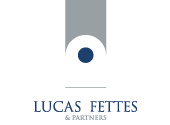 First RoundAFC  vs. Horsham – 7-0 (Middx) vs. Boreham Wood – 2-1Aveley vs. Redbridge - 4-0 vs. Billericay Town – 5-3 vs. Sutton United – 0-3Corinthian-Casuals vs. Cray Wanderers – 1-5Croydon Athletic vs. Bromley – 5-3 vs. Harrow Borough – 3-2 aetFolkestone Invicta vs.  – 1-2Leatherhead vs. Chipstead – 4-1Northwood vs. Wealdstone – 0-1 vs. Welling United - 2-0 Abbey vs. Wingate & Finchley – 2-2 Wingate & Finchley won 5-3 on penaltiesWhyteleafe vs.  – 2-4Second Round (Middx) vs. Hayes & Yeading United – 6-4 (match awarded to Hayes & Yeading United)Aveley vs. Tilbury – 5-3 vs. Wingate & Finchley – 3-1Cray Wanderers vs. Carshalton Athletic – 2-1Dulwich Hamlet vs. Tooting & Mitcham United – 3-1 vs. Wealdstone – 15th March 2010 &  Borough vs. AFC  – 0-2Leatherhead vs.  – 0-1Lewes vs. Horsham YMCA – 5-1 United vs. Ramsgate – 4-0Merstham vs. Croydon Athletic – 1-4Metropolitan Police vs. Kingstonian 1-0Sutton United vs.  – 2-1  vs.  – 3-0Tonbridge Angels vs.  – 15th March 2010Walton & Hersham vs.  0-1Third RoundAFC  vs. Sutton UnitedCray Wanderers vs.   or Wealdstone vs. Hayes & Yeading United vs. Dulwich HamletLewes vs.  - 22nd March 2010Metropolitan Police vs. Croydon Athletic vs. Aveley - 25th March 2010Tonbridge Angels or   vs.  UnitedCLUB GOSSIPGREAT WAKERING ROVERS FCGreat Wakering Rovers Football Club have appointed Ryan Wilkinson as their new manager in succession to Iain O’Connell, who is now manager at Margate Football Club.The club would like to announce that popular defender Adam Bailey-Dennis has returned to  after completing his loan spell. Adam featured 8 times for the Rovers, scoring once.WEEKLY STATS ATTACKTop Goalscorers (League goals only)(As at Saturday, 13th March 2010)PREMIER DIVISION	Lge GoalsBobby Traynor	Kingstonian	23Lee Burns		18Martin Tuohy	Aveley	17James Rowe	Canvey Island	17Ade Olorunda	 United	16Patrick Harding	Horsham	16Paul Vines	Tooting & Mitcham Utd	16Paul Booth	Tonbridge Angels	13Byron Harrison	 (Middx)	12Lloyd Blackman		12Claude Seanla	Horsham	12Sam Gargan	Sutton United	12Carl Rook	Tonbridge Angels	11Craig Faulconbridge	Carshalton Athletic	11Richard Jolly	Carshalton Athletic	11Billy Bricknell	Billericay Town	11Jason Prior	Bognor Regis Town	11Simon Parker	Tooting & Mitcham Utd	11Billy Holland	 Abbey	11DIVISION ONE  GoalsSam Higgins	 United	27Matt Nolan		19Danny Gabriel	 Forest	18Neil Richmond	Great Wakering Rovers	17Andrew Constable		17Lyle Taylor	 Rangers	17Leon Smith	Wingate & Finchley	16Gary McGee		13Stuart Blackburne		13Joe Francis		13Kurt Smith	Romford	13(includes 2 for  United)Kayan Kalipha	 Rangers	12(includes 7 for Tilbury)Max Cornhill	 United	12DIVISION ONE  GoalsMartin Grant	Walton & Hersham	19(includes 13 for Walton Casuals)Gary Noel	Croydon Athletic	18Hicham Akhazzan	Sittingbourne	16Sean Rivers	Chipstead	15Phil Williams		15Warren Schulz	Ramsgate	14Brendan Cass	Folkestone Invicta	13(includes 11 for )	13Mark Anderson		12Gary Mickelborough	Ramsgate	12Jamie Brotherton		12YOUTH LEAGUE	Lge GoalsNathan Faulkes	 United	14Joshua Cover	Tooting & Mitcham Utd	9Mark Bitmead	 (Middx)	9Marcus Harley		8David Herbert		7Oliver Perkins	 & 	7Richard Neil	Tooting & Mitcham Utd	7Best Attendances – Club by Club(As at Saturday, 13th March 2010)PREMIER DIVISION1,326	Dartford vs.  Borough	3rd October 20091,027	Sutton United vs. Carshalton Athletic	26th December 20091,014	Carshalton Athletic vs. Sutton United	2nd January 2010842	Tonbridge Angels vs. 	13th February 2010720	 United vs. Tonbridge Angels	2nd January 2010688	Cray Wanderers vs. 	2nd January 2010666	Wealdstone vs.  Borough	28th December 2009DIVISION ONE NORTH857	 v East Thurrock Utd	20th February 2010257	Heybridge Swifts vs. 	2nd January 2010255	  v 	14th November 2009239	Cheshunt vs. 	6th February 2010230	 v Great Wakering Rovers	15th August 2009230	  v 	13th February 2010230	 vs. Heybridge Swifts	26th December 2009DIVISION ONE SOUTH522	Folkestone Invicta v 	26th December 2009384	 v Chipstead	20th February 2010348	Sittingbourne vs. 	12th December 2009322	   v 	16th August 2009317	Croydon Athletic v Merstham	10th October 2009284	Ramsgate vs. 	26th December 2009Hat-trick heroes(Week beginning Monday, 8th  March 2010)Ryman LeagueThere were no Ryman League hat-tricks this week.Wins Analysis(As at Saturday, 13th March 2010)PREMIER DIVISIONMatches Played:	343Home Wins	131	38.2 %Away Wins	129	37.6 %Draws	83	24.2 %Home Goals	514Away Goals	508Total Goals	1,022Goals per game	2.97DIVISION ONE NORTHMatches Played:	354Home Wins	151	42.7 %Away Wins	134	37.8 %Draws	69	19.5 %Home Goals	580Away Goals	532Total Goals	1,112Goals per game	3.14DIVISION ONE SOUTHMatches Played:	343Home Wins	151	44.0 %Away Wins	201	35.0 %Draws	72	21.0 %Home Goals	555Away Goals	 460Total Goals	1,015Goals per game	2.96League Form Guide (Last six matches)PREMIER DIVISION	W	D	L	F	A	Pts1	Sutton United	4	2	0	8	4	142	Aveley	4	1	1	11	5	133	Tonbridge Angels	4	1	1	10	6	134		4	0	2	11	10	125	AFC Hornchurch	3	2	1	8	6	116	Billericay Town	3	1	2	10	6	107	 Abbey	3	0	3	8	8	98	Boreham Wood	3	0	3	6	8	99	 United	2	2	2	9	7	810	Harrow Borough	2	2	2	8	6	811	Hendon	2	2	2	5	4	812	Cray Wanderers	2	2	2	11	11	813	Wealdstone	2	2	2	11	11	814	Bognor Regis Town	2	2	2	6	6	815		2	2	2	6	9	816	Tooting & Mitcham Utd	2	1	3	8	11	717	Kingstonian	1	3	2	11	10	618	Horsham	2	0	4	9	10	619	 United	1	3	2	3	6	620		2	0	4	6	13	621	Carshalton Athletic	1	2	3	6	7	522	 (Mx)	1	1	4	9	14	4DIVISION ONE NORTH	W	D	L	F	A	Pts1	Wingate & Finchley	5	1	0	13	4	162		4	2	0	10	2	143	East  United	4	1	1	14	8	134	VCD Athletic	4	1	1	9	4	135		4	0	2	10	5	126		4	0	2	14	12	127	 Rangers	3	2	1	14	6	118	Heybridge Swifts	3	2	1	12	8	119	Northwood	3	2	1	8	7	1110	Romford	3	0	3	12	13	911	Great Wakering Rovers	3	0	3	8	10	912		2	1	3	10	10	713	Tilbury	2	1	3	10	10	714	Ware	2	1	3	12	14	715		2	1	3	8	10	716		2	0	4	8	10	617		2	0	4	8	12	618		2	0	4	7	12	619	Ilford	1	1	4	8	15	420		1	0	5	5	12	321	Leyton	0	2	4	8	13	222	Redbridge	0	2	4	2	9	2DIVISION ONE SOUTH	W	D	L	F	A	Pts1		6	0	0	17	3	182	Croydon Athletic	5	0	1	16	6	153	Sittingbourne	5	0	1	12	3	154	Folkestone Invicta	4	1	1	5	3	135		4	0	2	14	9	126		4	0	2	8	6	127	Leatherhead	3	2	1	11	8	118		3	2	1	10	7	119	Walton & Hersham	3	1	2	10	7	1010	Whyteleafe	3	0	3	12	11	911	Horsham YMCA	2	2	2	8	10	812	Metropolitan Police	2	2	2	3	5	813		2	1	3	10	11	714	Merstham	1	3	2	9	11	615	Ramsgate	1	3	2	8	10	616	Chipstead	2	0	4	5	8	617		2	0	4	6	10	618		2	0	4	4	10	619		1	1	4	4	8	420	Dulwich Hamlet	1	0	5	2	9	321	Corinthian-Casuals	1	0	5	7	15	322	Walton Casuals	0	2	4	2	10	2(reproduced with the permission of Football Web Pages from their website at www.footballwebpages.co.uk )Bruce BadcockRyman Football LeagueUnit 14/15, Wisdom Facilities Centre    CB9 8SA 01440 768840 (Telephone)
01440 768841 (Fax)
0792 194 0784 (Mobile) E-mail: bruce.badcock@btinternet.comMatchOriginal DateNew DateWealdstone vs. 18th March 20107th April 2010MatchOriginal DateNew DateCroydon Athletic vs. Dulwich Hamlet30th March 201029th Match 2010Metropolitan Police vs. Leatherhead23rd March 2010